English in our classrooms at Brampton Cortonwood Infant School 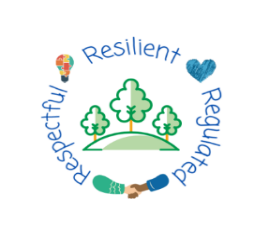 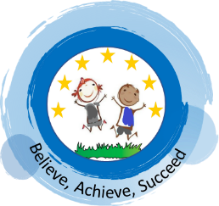 